День Символов Республики КазахстанЕжегодно 4 июня весь Казахстан отмечает День Символов Республики Казахстан. Это праздник, который хотя и не отмечается народными гуляньями, но который, несомненно, является одним из знаменательных дней в историистановления нашей страны.Ребята профильных отрядов «Полиглот» и «Лингва»3 июня приняли участие в беседе-лекции, которая проходила в атмосфере патриотизма. Была проведена интересная викторина со зрителями. На мероприятии, посвященному этому замечательному празднику, дети показали свои отличные знания символики нашего государства.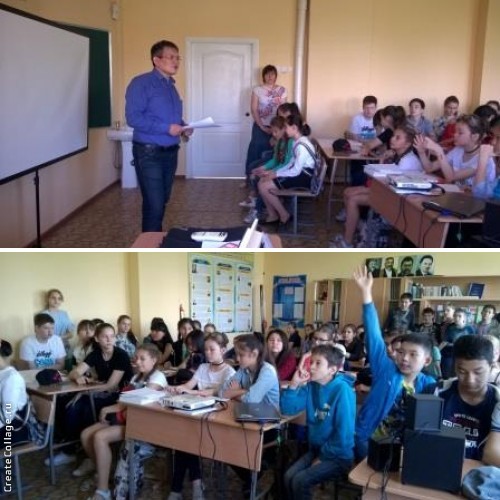 